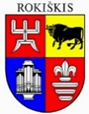 ROKIŠKIO RAJONO SAVIVALDYBĖS TARYBASPRENDIMASDĖL SPECIALISTŲ PRITRAUKIMO Į ROKIŠKIO RAJONO SAVIVALDYBĖS ŠVIETIMO ĮSTAIGAS PROGRAMOS TVARKOS APRAŠO PATVIRTINIMO2024 m. kovo 28 d. Nr. TS-76RokiškisVadovaudamasi Lietuvos Respublikos vietos savivaldos įstatymo 15 straipsnio 4 dalimi, Rokiškio rajono savivaldybės biudžeto sudarymo, vykdymo ir atskaitomybės tvarkos aprašo, patvirtinto Rokiškio rajono savivaldybės tarybos 2023 m. balandžio 27 d. sprendimu Nr. TS-114 „Dėl Rokiškio rajono savivaldybės tarybos 2022 m. gegužės 27 d. sprendimo Nr. TS-142 „Dėl Rokiškio rajono savivaldybės biudžeto sudarymo, vykdymo ir atskaitomybės tvarkos aprašo patvirtinimo“ pakeitimo“, 63 punktu, Rokiškio rajono savivaldybės taryba n u s p r e n d ž i a:1. Patvirtinti Specialistų pritraukimo į Rokiškio rajono savivaldybės švietimo įstaigas programos tvarkos aprašą (pridedama).2. Pripažinti netekusiu galios Rokiškio rajono savivaldybės tarybos 2021 m. gruodžio 23 d. sprendimą Nr. TS-259 „Dėl Specialistų pritraukimo į Rokiškio rajono savivaldybės švietimo įstaigas tvarkos aprašo patvirtinimo“.Savivaldybės meras 				                                             Ramūnas Godeliauskas Rita Elmonienė